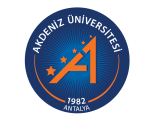 AKDENİZ ÜNİVERSİTESİManavgat Turizm Fakültesi Turizm Rehberliği BölümüÖrgün ve İkinci Öğretim Programı2023-2024 Turizm Rehberliği Müfredatı  * İlgili dersin ön koşulu olan derse ait ders kodu ** Ulusal Kredi*Yukarıdaki derslerden bir tanesi Seçmeli Ders olarak seçilecektir.**Yukarıdaki derslerden bir tanesi 2. Yabancı Dil olarak seçilecektir.*Yukarıdaki derslerden bir tanesi Seçmeli Ders olarak seçilecektir.**Yukarıdaki derslerden bir tanesi 2. Yabancı Dil olarak seçilecektir.*Yukarıdaki derslerden iki tanesi seçmeli ders olarak seçilecektir.** Yukarıdaki derslerden bir tanesi 2. yabancı dil olarak seçilecektir.*Yukarıdaki derslerden iki tanesi seçmeli ders olarak seçilecektir.** Yukarıdaki derslerden bir tanesi 2. yabancı dil olarak seçilecektir.*Yukarıdaki derslerden iki tanesi seçmeli ders olarak seçilecektir.** Yukarıdaki derslerden bir tanesi 2. yabancı dil olarak seçilecektir.*Yukarıdaki derslerden iki tanesi seçmeli ders olarak seçilecektir.** Yukarıdaki derslerden bir tanesi 2. yabancı dil olarak seçilecektir.YarıyılYarıyılYarıyılYarıyılYarıyılYarıyılYarıyılZorunlu Dersler Zorunlu Dersler Zorunlu Dersler Zorunlu Dersler Zorunlu Dersler Zorunlu Dersler Zorunlu Dersler Ders KoduDersin AdıKoşul*TUK**AKTSAçıklamaTDB 101TÜRK DİLİ IZ2022ATA 101ATATÜRK İLKELERİ VE İNKILAP TARİHİ IZ2022REH 101ARKEOLOJİ IZ3035REH 105ANADOLU TARİHİ VE SANATI I (TARİHÖNCESİ)Z3035REH 109 GENEL TURİZM Z3034REH 111 İŞLETME BİLİMİNE GİRİŞZ30342023-2024 Ders Kataloğu’ndan itibaren 2+0 olan ders saati 3+0 olarak değiştirilmiştirSeçmeli DerslerSeçmeli DerslerSeçmeli DerslerSeçmeli DerslerSeçmeli DerslerSeçmeli DerslerSeçmeli DerslerDers KoduDersin AdıKoşul*TUK**AKTSAçıklamaREH 107 İNGİLİZCE IZ/S4048II. YarıyılII. YarıyılII. YarıyılII. YarıyılII. YarıyılII. YarıyılII. YarıyılZorunlu Dersler Zorunlu Dersler Zorunlu Dersler Zorunlu Dersler Zorunlu Dersler Zorunlu Dersler Zorunlu Dersler Ders KoduDersin AdıKoşul*TUK**AKTSAçıklamaTDB 102TÜRK DİLİ IIZ2022ATA 102ATATÜRK İLKELERİ VE İNKILAP TARİHİ IIZ2022ENF 101BİLGİ TEKNOLOJİLERİ KULLANIMIZ3034REH 102ARKEOLOJİ IIZ3034REH 104REHBELİĞE GİRİŞZ3034REH 106ANADOLU TARİHİ VE SANATI II (ANTİKÇAĞ)Z3034KPD 102KARİYER PLANLAMAZ1012Seçmeli DerslerSeçmeli DerslerSeçmeli DerslerSeçmeli DerslerSeçmeli DerslerSeçmeli DerslerSeçmeli DerslerDers KoduDersin AdıKoşul*TUK**AKTSAçıklamaREH 108İNGİLİZCE IIZ/S4048EMD 101YABANCI DİL OLARAK TÜRKÇE S3035III. YarıyılIII. YarıyılIII. YarıyılIII. YarıyılIII. YarıyılIII. YarıyılIII. YarıyılZorunlu Dersler Zorunlu Dersler Zorunlu Dersler Zorunlu Dersler Zorunlu Dersler Zorunlu Dersler Zorunlu Dersler Ders KoduDersin AdıKoşul*TUK**AKTSAçıklamaREH 205TURİZM VE SOSYOLOJİZ2023REH 209SEYAHAT ACENTACILIĞI VE TUR OPERATÖRLÜĞÜZ20232023-2024 Ders Kataloğu’ndan itibaren 3+0 olan ders saati 2+0 olarak değiştirilmiştirREH 213ANADOLU TARİHİ VE SANATI III (DOĞU ROMA)Z20242023-2024 Ders Kataloğu’ndan itibaren 3+0 olan ders saati 2+0 olarak değiştirilmiştirREH 215TÜRKİYE TURİZM COĞRAFYASI IZ2023REH 217 TÜRKİYE FAUNASIZ2023Seçmeli DerslerSeçmeli DerslerSeçmeli DerslerSeçmeli DerslerSeçmeli DerslerSeçmeli DerslerSeçmeli DerslerDers KoduDersin AdıKoşul*TUK**AKTSAçıklamaREH 219İNGİLİZCE IIIZ/S4046REH 207ANADOLU DÜŞÜNÜRLERİ*S2024MRH 201YABAN HAYATI GÖZLEMCİLİĞİ*S2024REH 211YÖNETİM VE ORGANİZASYON*S2024REH 227EKONOMİ*S2024REH 229İŞARET DİLİ I*S20242023-2024 Ders Kataloğu’ndan itibaren 4+0 olan ders saati 2+0 olarak değiştirilmiştirFORMASYON SEÇ 2 GüzS60682023-2024 Ders Kataloğu’ndan itibaren eklenmiştir.REH 231ALMANCA I**S4044REH 233RUSÇA I**S4044REH 235İSPANYOLCA I**S4044REH 237FRANSIZCA I**S4044REH 239FELEMENKÇE I**4044IV. YarıyılIV. YarıyılIV. YarıyılIV. YarıyılIV. YarıyılIV. YarıyılIV. YarıyılZorunlu Dersler Zorunlu Dersler Zorunlu Dersler Zorunlu Dersler Zorunlu Dersler Zorunlu Dersler Zorunlu Dersler Ders KoduDersin AdıKoşul*TUK**AKTSAçıklamaREH 202DÜNYA COĞRAFYASI VE TURİZM DESTİNASYONLARIZ3034REH 212TURİZM PAZARLAMASIZ2022REH 214ANADOLU TARİHİ VE SANATI IV (SELÇUKLU - OSMANLI)Z3034REH 216TÜRKİYE TURİZM COĞRAFYASI IIZ2023REH 218TÜRKİYE FLORASIZ2023Seçmeli DerslerSeçmeli DerslerSeçmeli DerslerSeçmeli DerslerSeçmeli DerslerSeçmeli DerslerSeçmeli DerslerDers KoduDersin AdıKoşul*TUK**AKTSAçıklamaREH 220İNGİLİZCE IVZ/S4046TDP 202TOPLUMSAL DESTEK PROJELERİ*S2024Bu ders yerine 2023-2024 Kataloğu’nda Toplumsal Duyarlılık ve Katkı dersi olarak V. Yarıyıla “Zorunlu” statüde eklenmiştirGNC 202GÖNÜLLÜLÜK ÇALIŞMALARI*S1214REH 210TÜRK VE DÜNYA MUTFAKLARI*S2024REH 228AB VE TURİZM*S2024REH 230İŞARET DİLİ II*S20242023-2024 Ders Kataloğu’ndan itibaren 4+0 olan ders saati 2+0 olarak değiştirilmiştirREH 242SAĞLIK VE İLKYARDIM*S2024MRH 202EKOTURİZM*S2024FORMASYON SEÇ 2 BaharS50572023-2024 Ders Kataloğu’ndan itibaren eklenmiştir.REH 232ALMANCA II**4044REH 234RUSÇA II**4044REH 236İSPANYOLCA II**4044REH 238FRANSIZCA II**4044REH 240FELEMENKÇE II**4044V. YarıyılV. YarıyılV. YarıyılV. YarıyılV. YarıyılV. YarıyılV. YarıyılZorunlu Dersler Zorunlu Dersler Zorunlu Dersler Zorunlu Dersler Zorunlu Dersler Zorunlu Dersler Zorunlu Dersler Ders KoduDersin AdıKoşul*TUK**AKTSAçıklamaREH 301MİTOLOJİ IZ2024REH 303SANAT TARİHİ IZ2022REH 307TUR PLANLAMASI VE YÖNETİMİZ20222023-2024 Ders Kataloğu’ndan itibaren 2 AKTS olarak değiştirilmiştir. REH 315DİNLER TARİHİ IZ2022REH 317SOSYAL BİLİMLERDE ARAŞTIRMA YÖNTEMLERİZ2022TDP 301TOPLUMSAL DUYARLILIK VE KATKI Z20222023-2024 Ders Kataloğu’ndan itibaren eklenmiştir. Seçmeli DerslerSeçmeli DerslerSeçmeli DerslerSeçmeli DerslerSeçmeli DerslerSeçmeli DerslerSeçmeli DerslerDers KoduDersin AdıKoşul*TUK**AKTSAçıklamaREH 319İNGİLİZCE V4044REH 321KÜLTÜREL MİRAS YÖNETİMİ*2024REH 325TARİHSEL COĞRAFYA*20242023-2024 Ders Kataloğu’ndan itibaren III. Yarıyıl Seçmeli dersine eklenmiştir.REH 323ESKİ YUNANCA I*4044REH 327SEYAHAT İŞLETMECİLİĞİ PAKET PROGRAMLARI*2024FORMASYON SEÇ 3 GüzS60682023-2024 Ders Kataloğu’ndan itibaren eklenmiştir.REH 339ALMANCA III**4044REH 341RUSÇA III**4044REH 343İSPANYOLCA III**4044REH 345FRANSIZCA III**4044REH 347FELEMENKÇE III**4044VI. YarıyılVI. YarıyılVI. YarıyılVI. YarıyılVI. YarıyılVI. YarıyılVI. YarıyılZorunlu Dersler Zorunlu Dersler Zorunlu Dersler Zorunlu Dersler Zorunlu Dersler Zorunlu Dersler Zorunlu Dersler Ders KoduDersin AdıKoşul*TUK**AKTSAçıklamaREH 302MİTOLOJİ IIZ2024REH 304SANAT TARİHİ IIZ2022REH 308UYGARLIKLAR TARİHİZ2024REH 316DİNLER TARİHİ IIZ2022REH 318TURİZM MEVZUATIZ2022Seçmeli DerslerSeçmeli DerslerSeçmeli DerslerSeçmeli DerslerSeçmeli DerslerSeçmeli DerslerSeçmeli DerslerDers KoduDersin AdıKoşul*TUK**AKTSAçıklamaREH 320İNGİLİZCE VIZ4044REH 310BİLİMSEL VE KÜLTÜREL ETKİNLİK YÖNETİMİ*S2024REH 322YARATICI KÜLTÜR ENDÜSTRİLERİ*S2024REH 324ESKİ YUNANCA II*S4044REH 326SÜRDÜRÜLEBİLİR TURİZM YÖNETİMİ*S2024TDB 116AKADEMİK TÜRKÇE 2020Yabancı uyruklu öğrencilere yönelik seçmeli dersFORMASYON SEÇ 3 BaharS50572023-2024 Ders Kataloğu’ndan itibaren eklenmiştir.REH 340ALMANCA IV**S4044REH 342RUSÇA IV**S4044REH 344İSPANYOLCA IV**S4044REH 346FRANSIZCA IV**S4044REH 348FELEMENKÇE IV**S4044VII. YarıyılVII. YarıyılVII. YarıyılVII. YarıyılVII. YarıyılVII. YarıyılVII. YarıyılZorunlu Dersler Zorunlu Dersler Zorunlu Dersler Zorunlu Dersler Zorunlu Dersler Zorunlu Dersler Zorunlu Dersler Ders KoduDersin AdıKoşul*TUK**AKTSAçıklamaREH 401BİTİRME PROJESİ IZ02142023-2024 Ders Kataloğu’ndan itibaren (T+ U= 2+0, K 2) yerine (T+ U= 0+2, K 1) şeklinde değiştirilmiştir.REH 403DÜNYA’DA ve TÜRKİYE’DE ANTİK KENTLER IZ30342023-2024 Ders Kataloğu’ndan itibaren 2 kredi yerine 3 kredi şeklinde değiştirilmiştirREH 405ÖZEL İLGİ TURİZMİZ2024REH 413DESTİNASYON YÖNETİMİZ2024Seçmeli DerslerSeçmeli DerslerSeçmeli DerslerSeçmeli DerslerSeçmeli DerslerSeçmeli DerslerSeçmeli DerslerDers KoduDersin AdıKoşul*TUK**AKTSAçıklamaREH 415İNGİLİZCE VIIZ/S4044REH 417GİRİŞİMCİLİK*S2023REH 419ANADOLU EPİGRAFİSİ I*S2023REH 421AVRUPA MİMARLIK TARİHİ*S2023REH 427ANTİKÇAĞ’DA GÜNLÜK YAŞAM (YUNAN)*S2023MRH 401 SPOR TURİZMİ *S2023MRH 403PROTOKOL VE GÖRGÜ KURALLARI*S2023MRH 405MEDYA VE TURİZMS20232023-2024 Ders Kataloğu’ndan itibaren eklenmiştirFORMASYON SEÇ 4 GüzS185102023-2024 Ders Kataloğu’ndan itibaren eklenmiştir.REH 439ALMANCA V**S4044REH 441RUSÇA V**S4044REH 443İSPANYOLCA V**S4044REH 445FRANSIZCA V**S4044REH 447FELEMENKÇE V**S4044VIII. YarıyılVIII. YarıyılVIII. YarıyılVIII. YarıyılVIII. YarıyılVIII. YarıyılVIII. YarıyılZorunlu Dersler Zorunlu Dersler Zorunlu Dersler Zorunlu Dersler Zorunlu Dersler Zorunlu Dersler Zorunlu Dersler Ders KoduDersin AdıKoşul*TUK**AKTSAçıklamaREH 402BİTİRME PROJESİ IIZ02142023-2024 Ders Kataloğu’ndan itibaren (T+ U= 2+0, K 2) yerine (T+ U= 0+2, K 1) şeklinde değiştirilmiştir.REH 406DÜNYA’DA ve TÜRKİYE’DE ANTİK KENTLER IIZ30342023-2024 Ders Kataloğu’ndan itibaren eklenmiştir. REH 408ÜLKELER VE KÜLTÜRLERİS20222023-2024 Ders Kataloğu’ndan itibaren seçmeli derslere alınmıştırREH 418REHBERLİKTE UZMANLAŞMAZ2024REH 422İLETİŞİM TEKNİKLERİZ2022REH 424MÜZELER VE ÖZEL KOLEKSİYONLARZ2024Seçmeli DerslerSeçmeli DerslerSeçmeli DerslerSeçmeli DerslerSeçmeli DerslerSeçmeli DerslerSeçmeli DerslerDers KoduDersin AdıKoşul*TUK**AKTSAçıklamaREH 416İNGİLİZCE VIIIZ/S4044MRH 402DOĞA FOTOĞRAFÇILIĞI*S2023MRH 404TÜRK HALK BİLİMİ VE GELENEKSEL EL SANATLARI*S2023REH 414TÜKETİCİ DAVRANIŞI*S2023REH 420ANADOLU EPİGRAFİSİ II*S2023REH 426İNANÇ TURİZMİ*S2023REH 428ANTİKÇAĞ’DA GÜNLÜK YAŞAM (ROMA)*S2023MRH 406REHBERLİKTE DİJİTALLEŞMES20242023-2024 Ders Kataloğu’ndan itibaren eklenmiştirFORMASYON SEÇ 4 BaharS185102023-2024 Ders Kataloğu’ndan itibaren eklenmiştir.REH 440ALMANCA VI**S4044REH 442RUSÇA VI**S4044REH 444İSPANYOLCA VI**S4044REH 446FRANSIZCA VI**S4044REH 448FELEMENKÇE VI**S4044